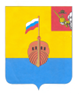 РЕВИЗИОННАЯ КОМИССИЯ ВЫТЕГОРСКОГО МУНИЦИПАЛЬНОГО РАЙОНА162900, Вологодская область, г. Вытегра, пр. Ленина, д.68тел. (81746) 2-22-03 факс (81746) ______,       e-mail: revkom@vytegra-adm.ruЗАКЛЮЧЕНИЕпо результатам финансово – экономической экспертизы проекта муниципальной программы сельского поселения Оштинское «Совершенствование социальной политики на территории сельского поселения Оштинское Вытегорского муниципального района Вологодской области на 2021 – 2025 годы»30.12.2020 г.                                                                                 г. Вытегра          Заключение Ревизионной комиссии Вытегорского муниципального района на проект муниципальной программы сельского поселения Оштинское подготовлено в соответствии с требованиями Бюджетного кодекса Российской Федерации, Положения о Ревизионной комиссии Вытегорского муниципального района. 1. Основание для проведения экспертизы: п.2 ст.157 Бюджетного кодекса Российской Федерации, п.7 ч.2 ст.9 Федерального закона от 07.02.2011 № 6 –ФЗ «Об общих принципах организации и деятельности контрольно – счетных органов субъектов Российской Федерации и муниципальных образований», Положение о Ревизионной комиссии Вытегорского муниципального района, утвержденное Решением Представительного Собрания Вытегорского муниципального района от 11.12.2013 г. №35,2. Цель экспертизы: - подтверждение соответствия муниципальной программы основным направлениям государственной политики, установленным законами, иными нормативными правовыми актами Российской Федерации, Вологодской области и муниципального образования в сфере социальной политики на территории муниципального образования, а также достаточность запланированных мероприятий и реалистичность ресурсов для достижения целей и ожидаемых результатов муниципальной программы;  - подтверждение полномочий по установлению расходного обязательства, подтверждение обоснованности размера расходного обязательства, установление экономических последствий принятия нового расходного обязательства для бюджета муниципального образования. 3. Основные задачи экспертизы:- проверка соответствия муниципальной программы нормативным правовым актам и документам стратегического характера;- анализ структуры муниципальной программы;-  анализ системы финансирования, оценки эффективности и контроля муниципальной программы. 4. Предмет экспертизы: проект муниципальной программы «Совершенствование социальной политики на территории сельского поселения Оштинское Вытегорского муниципального района Вологодской области на 2021 – 2025 годы».5. Объект экспертизы: ответственный исполнитель муниципальной программы – Администрация сельского поселения Оштинское.6. Порядок проведения экспертизы: финансово – экономическая экспертиза муниципальной программы осуществлялась с учетом предусмотренного порядка разработки, реализации и оценки эффективности муниципальных программ сельского поселения Оштинское, утвержденного постановлением администрации сельского поселения Оштинское от 10.08.2020 г. № 77 «Об утверждении Порядка разработки, реализации и оценки эффективности реализации муниципальных программ сельского поселения Оштинское» (далее – Порядок), в соответствии со статьей 179 Бюджетного кодекса Российской Федерации.    7.Экспертиза проведена: аудитором Ревизионной комиссии ВМР Нестеровой О.Е.   Согласно статьи 179 Бюджетного кодекса Российской Федерации муниципальные программы утверждаются местной администрацией муниципального образования. Сроки реализации муниципальных программ определяются местной администрацией муниципального образования в устанавливаемом порядке. Порядок принятия решений о разработке муниципальных программ, формирования и реализации устанавливается муниципальным правовым актом местной администрации муниципального образования. Объем бюджетных ассигнований на финансовое обеспечение реализации муниципальных программ утверждается решением о бюджете по соответствующей каждой программе целевой статье расходов бюджета. Муниципальные программы, предлагаемые к реализации начиная с очередного финансового года, а также изменения в ранее утвержденные программы, подлежат утверждению в сроки, установленные местной администрацией. Представительные органы муниципальных образований вправе осуществлять рассмотрение проектов муниципальных программ и предложений о внесении изменений в муниципальные программы в порядке, установленном нормативными правовыми актами представительных органов муниципальных образований. Государственные (муниципальные) программы подлежат приведению в соответствие с законом (решением) о бюджете не позднее трех месяцев со дня вступления его в силу.        В целях реализации положений статьи 179 Бюджетного Кодекса Российской Федерации принято постановление администрации сельского поселения Оштинское от 10.08.2020 г. № 77 «Об утверждении Порядка разработки, реализации и оценки эффективности реализации муниципальных программ сельского поселения Оштинское». Администрацией сельского поселения Оштинское представлен на экспертизу проект муниципальной программы «Совершенствование социальной политики на территории сельского поселения Оштинское Вытегорского муниципального района Вологодской области на 2021 – 2025 годы» (далее – Программа).        Реализация мероприятий Программы осуществляется в пределах полномочий органа местного самоуправления. Анализ структуры муниципальной программы и её соответствие действующему порядку разработки муниципальных программ                    Экспертиза показала, что структура муниципальной программы соответствует Порядку разработки, реализации и оценки эффективности муниципальных программ, утвержденному постановлением администрации сельского поселения Оштинское от 10.08.2020 г. № 77 «Об утверждении Порядка разработки, реализации и оценки эффективности реализации муниципальных программ сельского поселения Оштинское».                    Муниципальная программа соответствует основным направлениям государственной политики, установленным законами, иными нормативными правовыми актами Российской Федерации, Вологодской области и муниципального образования в сфере социальной политики:        - соответствует Федеральному закону Российской Федерации от 06.10.2003 № 131 – ФЗ «Об общих принципах организации местного самоуправления в Российской Федерации»;        - соответствует Бюджетному кодексу Российской Федерации (от 31.07.1998 № 145-ФЗ);соответствует Федеральному закону от 27.07.2010 № 210-ФЗ «Об организации предоставления государственных и муниципальных услуг»;соответствует Указу Президента РФ от 07.05.2018 № 204 «О национальных целях и стратегических задачах развития Российской Федерации на период до 2024 года»;соответствует основным направлениям налоговой и бюджетной политики сельского поселения Оштинское на 2021 год и плановый период 2022 и 2023 годов, утвержденным постановлением Администрации сельского поселения Оштинское от 21.10.2020 г. № 122.   Экспертиза показала, что Программа принята для решения актуальных программным методом является целесообразным для сельского поселения Оштинское проблем, решение которых и необходимым.   Цель муниципальной программы: решение проблем в сфере развития культуры и снижение ограничений в социальной политике на территории сельского поселения Оштинское.     Формулировки цели в Паспорте Программы и в Разделе 2 различны.         Задачи муниципальной программы:1. Улучшение социокультурной среды на территории сельского поселения Оштинское путем создания условий для повышения качества и разнообразия услуг, для обеспечения равной доступности культурных благ, развития и реализации культурного и духовного потенциала каждой личности.2. Обеспечение развития физической культуры и спорта на территории сельского поселения Оштинское.3. Создание и обеспечение условий для воспитания, развития, социального становления и самореализации молодежи на территории сельского поселения Оштинское.4. Создание условий для улучшения социального положения граждан старшего поколения, создание благоприятных условий для реализации прав и полноценного участия граждан старшего поколения в общественной, культурной и духовной жизни сельского поселения Оштинское. 	       Предусмотренные проектом Программы задачи способствуют достижению поставленной цели.        Формулировки задачи 4 в Паспорте и Разделе 2 различны.        Проектом Программы предусмотрено 4 целевых показателя, что соответствует информации в приложении 1 к Программе. Утверждаемые показатели отражают результат достижения всех поставленных задач.        Проект Программы содержит положительную динамику достижения по целевым показателям, что соответствует поставленным задачам и способствует достижению заявленной цели.         Ожидаемые результаты реализации Программы отражены в Паспорте Программы, разделе 2 и в приложении 1 к Программе. По всем показателям, кроме показателя «доля получателей денежных выплат от общего числа граждан, имеющих право на получение выплат», ожидаемые результаты реализации Программы, указанные в Паспорте, разделе 2, не соответствуют ожидаемым результатам в Приложении 1 к Программе.          Информация о финансовых ресурсах отражена в Паспорте Программы, тексте и приложении 3 к Программе.          Анализируя обоснованность и достоверность объема ресурсного обеспечения МП, Ревизионная комиссия ВМР пришла к выводу, что реализация мероприятий Программы в 2021 - 2025 годах будет осуществляться не только за счет средств бюджета поселения.                    Программа предусматривает реализацию 4 Подпрограмм, содержащих основные мероприятия.          Подпрограмма 1 «Сохранение и развитие культурного потенциала сельского поселения Оштинское на 2021-2025 годы». Ожидаемые результаты реализации Подпрограммы 1 по показателю «количество посещений учреждений культуры по отношению к уровню 2020 года, %» в Паспорте Подпрограммы 1 и в Приложении 1 к Подпрограмме различны.  Формулировки Основного мероприятия 1.2 Подпрограммы 1 в принятом бюджете поселения и в проекте Программы различны. Уточнить: в первом абзаце раздела 2 номер подпрограммы, количество основных мероприятий в Разделе 5. В разделе 4 указано, что финансирование учреждений, реализующих мероприятия Подпрограммы 1, осуществляется посредством субсидий из бюджета поселения, что противоречит Бюджетному кодексу Российской Федерации. Согласно части 10 статьи 161 Бюджетного кодекса Российской Федерации казенным учреждениям субсидии не предоставляются.       Подпрограмма 2 «Развитие физической культуры и спорта на территории сельского поселения Оштинское на 2021 – 2025 годы».Количество задач в Паспорте Подпрограммы 2 и в Приложении 1 к Подпрограмме 2 различно (в Паспорте – 2 задачи, в Приложении – 3). К задаче «Оснащение спортивных объектов необходимым инвентарем и спортивным оборудованием на территории сельского поселения Оштинское» не установлен целевой показатель.  Целевой показатель «Доля реализованных мероприятий, проектов учреждением культуры от общего числа запланированных, %» в Паспорте Подпрограммы 2 установлен без задачи (каждой задаче соответствует хотя бы один показатель). Следует уточнить сферу деятельности, в которой реализуются мероприятия (физическая культура и спорт).Формулировка целевого показателя «Уровень единовременной пропускной способности спортивных объектов поселения» в Приложении 1 к Подпрограмме 2 не соответствует формулировке, указанной в Паспорте Подпрограммы 2, в Приложении 2 к Подпрограмме 2.         Подпрограмма 3 «Реализация молодежной политики на территории сельского поселения Оштинское на 2021 – 2025 годы».Для целевого показателя «Количество участников мероприятий по профилактике асоциального поведения и развивающего досуга среди молодежи» в Паспорте Подпрограммы 3 не обозначены: единица измерения и ожидаемый результат. В Приложении 1 к Подпрограмме 3 базовые и ожидаемые значения по целевым показателям к задачам 2 и 3 не соответствуют значениям, указанным в Паспорте Подпрограммы 3 и Разделе 2. Раздел 3 содержит два основных мероприятия под нумерацией 3.1.: «Профилактика негативных проявлений в молодежной среде, формирование здорового образа жизни, поддержка молодежных инициатив, патриотическое воспитание и организация досуга молодежи» и «Создание условий для развития молодежных объединений при КУК СПО «Центр досуга «Мегра».  В бюджет поселения включено Основное мероприятие 3.1 с наименованием «Создание условий для развития молодежных объединений при КУК СПО «Центр досуга «Мегра».           На основании вышеизложенного Ревизионная комиссия ВМР рекомендует разработчику программы рассмотреть замечания и предложения, изложенные в заключении, рассмотреть возможность внесения соответствующих изменений в Программу.Выводы и предложения.               Рассматриваемый проект постановления администрации сельского поселения Оштинское «Об утверждении муниципальной программы «Развитие основных направлений социальной политики сельского поселения Оштинское на 2021 – 2023 годы» соответствует требованиям Федерального закона № 131-ФЗ от 06.10.2003 «Об общих принципах организации местного самоуправления в Российской Федерации», но не в полной мере соответствует требованиям Бюджетного кодекса Российской Федерации, постановления администрации сельского поселения Оштинское от 10.08.2020 г. № 77 «Об утверждении Порядка разработки, реализации и оценки эффективности реализации муниципальных программ сельского поселения Оштинское».         Ревизионная комиссия Вытегорского муниципального района рекомендует проект Программы вернуть на доработку. Аудитор Ревизионной комиссии                                                             О.Е. НестероваПоказательСоответствует, (не соответствует) ПорядкуПримечаниеНаличие и надлежащее оформление паспорта муниципальной программыСоответствуетНаличие характеристики сферы действия муниципальной программы, включая описание текущего состояния, основных проблем в указанной сфере и перспектив её развитияСоответствуетХарактеристика сферы реализации муниципальной программы отражена в текстовой части муниципальной программы. Наличие цели, задач и сроков реализации муниципальной программы       Соответствует.Цели и задачи программы соответствуют основным приоритетам государственной политики в сфере реализации муниципальной программы, основным направлениям социально – экономического развития муниципального образования.   Сроки реализации программы 2021-2025 годыРесурсное обеспечение муниципальной программы за счет всех источниковСоответствует Обоснование выделения и включения в муниципальную программу подпрограммСоответствует.Программа включает 4 ПодпрограммыПеречень программных мероприятий с указанием сроков их исполнения, исполнителей, стоимости по каждому мероприятию на весь период реализации муниципальной программы (в том числе по годам), структуры источников финансированияСоответствует.Основные программные мероприятия предусмотрены в разрезе Подпрограмм. Финансирование в разрезе мероприятий   по годам предусмотрено в приложениях за номером 3 к ПодпрограммамНаличие технико-экономического обоснования расходных обязательств Соответствует.Не предусмотрено постановлением от 10.08.2020 г. № 77Наличие прогноза конечных результатов реализации муниципальной программыСоответствует.Наличие оценки эффективности муниципальной программы Отсутствует Не предусмотрено постановлением от 10.08.2020 г. № 77Наличие форм и методов контроля реализации муниципальной программы.ОтсутствуетНе предусмотрено постановлением от 10.08.2020 г. № 77